 Etika ProfesiOleh : Deasy Permatasari, S.Si., MT(Digunakan di lingkungan sendiri, sebagai buku ajar mata kuliah Etika Profesi)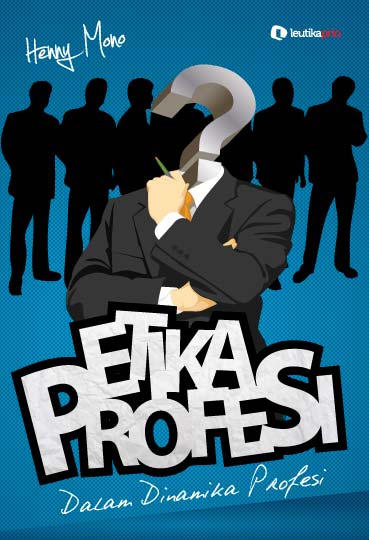 Fakultas Teknik dan Ilmu KomputerProgram Studi Manajemen Informatika Universitas Komputer IndonesiaSilabus Minggu Ke 1 : Pengenalan Matakuliah Etika ProfesiMinggu Ke 2 : Pengertian profesi dan profesiponal-profesionalismeMinggu Ke 3 : Etika profesi dan kode etik profesiMinggu Ke 4 : Standar kompetensi dan sertifikasi profesi Minggu Ke 5 : Budaya kerjaMinggu Ke 6 : Faktor yang berperan dalam mengembangkan profesionalismeMinggu Ke 7 : Profesi di bidang teknologi informatikaMinggu Ke 8 : UTSMinggu Ke 9 : Kode etik di bidang ITMinggu Ke 10 : Hak atas kekayaan intelektualitas (HAKI)Minggu Ke 11 : Perlindungan hak konsumen dan etika hubungan produsen dengan konsumenMinggu Ke 12 : Bisnis & etikaMinggu Ke 13 : Tantangan penerapan etika bisnis bidang teknologi informatika & industri kreatifMinggu Ke 14 : Wawasan tugas & tanggung jawab dan Visi-MisiMinggu Ke 15 : Cyber etisMinggu ke 16 : UAS Materi PerkuliahanPertemuan KelimaPengertian Budaya KerjaSuatu keberhasilan kerja, berakar pada nilai-nilai yang dimiliki dan perilaku yang menjadi kebiasaannya. Nilai-nilai tersebut bermula dari adat kebiasaan, agama, norma dan kaidah yang menjadi keyakinannya menjadi kebiasaan dalam perilaku kerja atau organisasi. Nilai-nilai yang telah menjadi kebiasaan tersebut dinamakan budaya. Oleh karena budaya dikaitkan dengan mutu atau kualitas kerja, maka dinamakan budaya kerja.Kata budaya itu sendiri adalah sebagai suatu perkembangan dari bahasa sansekerta ‘budhayah’ yaitu bentuk jamak dari buddhi atau akal, dan kata majemuk budi-daya, yang berarti daya dari budi, dengan kata lain ”budaya adalah daya dari budi yang berupa cipta, karsa dan rasa. Sedangkan kebudayaan merupakan pengembangan dari budaya yaitu hasil dari cipta, karsa dan rasa tersebut”.Pengertian kebudayaan banyak dikemukakan oleh para ahli seperti Koentraningrat, yaitu; ”kebudayaan adalah keseluruhan manusia dari kelakuan dan hasil kelakukan yang teratur oleh tatakelakuan yang harus didapatnya dengan belajar dan semuanya tersusun dalam kehidupan masyarakat”.Budaya kerja, merupakan sekumpulan pola perilaku yang melekat secara keseluruhan pada diri setiap individu dalam sebuah organisasi. Membangun budaya berarti juga meningkatkan dan mempertahankan sisi-sisi positif, serta berupaya membiasakan (habituating process) pola perilaku tertentu agar tercipta suatu bentuk baru yang lebih baik.Adapun pengertian budaya kerja menurut Hadari Nawawi dalam bukunya Manajemen Sumber Daya Manusia menjelaskan bahwa:Budaya Kerja adalah kebiasaan yang dilakukan berulang-ulang oleh pegawai dalam suatu organisasi, pelanggaraan terhadap kebiasaan ini memang tidak ada sangsi tegas, namun dari pelaku organisasi secara moral telah menyepakati bahwa kebiasaan tersebut merupakan kebiasaan yang harus ditaati dalam rangka pelaksanaan pekerjaan untuk mencapai tujuan.Dari uraian di atas bahwa, budaya kerja merupakan perilaku yang dilakukan berulang-ulang oleh setiap individu dalam suatu organisasi dan telah menjadi kebiasaan dalam pelaksanaan pekerjaan.Adapun Menurut Triguno dalam bukunya Manajemen Sumber Daya Manusia menerangkan bahwa:Budaya Kerja adalah suatu falsafah yang didasari oleh pandangan hidup sebagai nilai-nilai yang menjadi sifat, kebiasaan, dan kekuatan pendorong, membudaya dalam kehidupan suatu kelompok masyarakat atau organisasi yang tercermin dari sikap menjadi perilaku, kepercayaan, cita-cita, pendapat dan tindakan yang terwujud sebagai kerja atau bekerja.Taliziduhu Ndraha dalam buku Teori Budaya Kerja, mendefinisikan budaya kerja, yaitu; ”Budaya kerja merupakan sekelompok pikiran dasar atau program mental yang dapat dimanfaatkan untuk meningkatkan efisiensi kerja dan kerjasama manusia yang dimiliki oleh suatu golongan masyarakat”.Sedangkan Menurut Osborn dan Plastrik dalam bukunya Manajemen Sumber Daya Manusia menerangkan bahwa: “Budaya kerja adalah seperangkat perilaku perasaan dan kerangka psikologis yang terinternalisasi sangat mendalam dan dimiliki bersama oleh anggota organisasi”.Dari uraian-uraian di atas bahwa, budaya kerja merupakan falsafah sebagai nilai-nilai yang menjadi sifat, kebiasaan, dan kekuatan pendorong yang dimiliki bersama oleh setiap individu dalam lingkungan kerja suatu organisasi.Jika dikaitkan dengan organisasi, maka budaya kerja dalam organisasi menunjukkan bagaimana nilai-nilai organisasi dipelajari yaitu ditanam dan dinyatakan dengan menggunakan sarana (vehicle) tertentu berkali-kali, sehingga agar masyarakat dapat mengamati dan merasakannya.a. Terbentuknya Budaya KerjaBudaya kerja berbeda antara organisasi satu dengan yang lainnya, hal itu dikarenakan landasan dan sikap perilaku yang dicerminkan oleh setiap orang dalam organisasi berbeda. Budaya kerja yang terbentuk secara positif akan bermanfaat karena setiap anggota dalam suatu organisasi membutuhkan sumbang saran, pendapat bahkan kritik yang bersifat membangun dari ruang lingkup pekerjaaannya demi kemajuan di lembaga pendidikan tersebut, namun budaya kerja akan berakibat buruk jika pegawai dalam suatu organisasi mengeluarkan pendapat yang berbeda hal itu dikarenakan adanya perbedaan setiap individu dalam mengeluarkan pendapat, tenaga dan pikirannya, karena setiap individu mempunyai kemampuan dan keahliannya sesuai bidangnya masing-masing.Untuk memperbaiki budaya kerja yang baik membutuhkan waktu bertahun-tahun untuk merubahnya, maka itu perlu adanya pembenahan-pembenahan yang dimulai dari sikap dan tingkah laku pemimpinnya kemudian diikuti para bawahannya, terbentuknya budaya kerja diawali tingkat kesadaran pemimpin atau pejabat yang ditunjuk dimana besarnya hubungan antara pemimpin dengan bawahannya sehingga akan menentukan suatu cara tersendiri apa yang dijalankan dalam perangkat satuan kerja atau organisasi.Maka dalam hal ini budaya kerja terbentuk dalam satuan kerja atau organisasi itu berdiri, artinya pembentukan budaya kerja terjadi ketika lingkungan kerja atau organisasi belajar dalam menghadapi permasalahan, baik yang menyangkut masalah organisasi.Cakupan makna setiap nilai budaya kerja tersebut, antara lain:Disiplin; Perilaku yang senantiasa berpijak pada peraturan dan norma yang berlaku di dalam maupun di luar perusahaan. Disiplin meliputi ketaatan terhadap peraturan perundang-undangan, prosedur, berlalu lintas, waktu kerja, berinteraksi dengan mitra, dan sebagainya.Keterbukaan; Kesiapan untuk memberi dan menerima informasi yang benar dari dan kepada sesama mitra kerja untuk kepentingan perusahaan.Saling menghargai; Perilaku yang menunjukkan penghargaan terhadap individu, tugas dan tanggung jawab orang lain sesama mitra kerja.Kerjasama; Kesediaan untuk memberi dan menerima kontribusi dari dan atau kepada mitra kerja dalam mencapai sasaran dan target perusahaan.[8]Kesuksesan organisasi bermula dari adanya disiplin menerapkan nilai-nilai inti perusahaan. Konsistensi dalam menerapkan kedisiplinan dalam setiap tindakan, penegakan aturan dan kebijakan akan mendorong munculnya kondisi keterbukaan, yaitu keadaan yang selalu jauh dari prasangka negatif karena segala sesuatu disampaikan melalui fakta dan data yang akurat (informasi yang benar). Selanjutnya, situasi yang penuh dengan keterbukaan akan meningkatkan komunikasi horizontal dan vertikal, membina hubungan personal baik formal maupun informal diantara jajaran manajemen, sehingga tumbuh sikap saling menghargai.Pada gilirannya setelah interaksi lintas sektoral dan antar karyawan semakin baik akan menyuburkan semangat kerjasama dalam wujud saling koordinasi manajemen atau karyawan lintas sektoral, menjaga kekompakkan manajemen, mendukung dan mengamankan setiap keputusan manajemen, serta saling mengisi dan melengkapi. Hal inilah yang menjadi tujuan bersama dalam rangka membentuk budaya kerja.Pada prinsipnya fungsi budaya kerja bertujuan untuk membangun keyakinan sumberdaya manusia atau menanamkan nilai-nilai tertentu yang melandasi atau mempengaruhi sikap dan perilaku yang konsisten serta komitmen membiasakan suatu cara kerja di lingkungan masing-masing. Dengan adanya suatu keyakinan dan komitmen kuat merefleksikan nilai-nilai tertentu, misalnya membiasakan kerja berkualitas, sesuai standar, atau sesuai ekpektasi pelanggan (organisasi), efektif atau produktif dan efisien.Tujuan fundamental budaya kerja adalah untuk membangun sumber daya manusia seutuhnya agar setiap orang sadar bahwa mereka berada dalam suatu hubungan sifat peran pelanggan, pemasok dalam komunikasi dengan orang lain secara efektif dan efisien serta menggembirakan. Budaya kerja berupaya mengubah komunikasi tradisional menjadi perilaku manajemen modern, sehingga tertanam kepercayaan dan semangat kerjasama yang tinggi serta disiplin.Dengan membiasakan kerja berkualitas, seperti berupaya melakukan cara kerja tertentu, sehingga hasilnya sesuai dengan standar atau kualifikasi yang ditentukan organiasi. Jika hal ini dapat terlaksana dengan baik atau membudaya dalam diri pegawai, sehingga pegawai tersebut menjadi tenaga yang bernilai ekonomis, atau memberikan nilai tambah bagi orang lain dan organisasi. Selain itu, jika pekerjaan yang dilakukan pegawai dapat dilakukan dengan benar sesuai prosedur atau ketentuan yang berlaku, berarti pegawai dapat bekerja efektif dan efisien.Melaksanakan budaya kerja mempunyai arti yang sangat mendalam, karena akan merubah sikap dan perilaku sumber daya manusia untuk mencapai produktivitas kerja yang lebih tinggi dalam menghadapi tantangan masa depan. Disamping itu masih banyak lagi manfaat yang muncul seperti kepuasan kerja meningkat, pergaulan yang lebih akrab, disiplin meningkat, pengawasan fungsional berkurang, pemborosan berkurang, tingkat absensi menurun, terus ingin belajar, ingin memberikan terbaik bagi organisasi, dan lain-lain.Berdasarkan pandangan mengenai manfaat budaya kerja, dapat ditarik suatu deskripsi sebenarnya bahwa manfaat budaya kerja adalah untuk meningkatkan kualitas sumber daya manusia, kualitas hasil kerja, kuantitas hasil kerja sehingga sesuai yang diharapkan.b. Unsur– Unsur Budaya KerjaBudaya kerja adalah berpijak dari nilai-nilai yang dimiliki oleh bangsa atau masyarakat Indonesia yang diolah sedemikian rupa menjadi nilai-nilai baru yang akan menjadi sikap dan perilaku manajemen yang diharapkan dalam upaya menghadapi tantangan baru. Budaya kerja tidak akan muncul begitu saja, akan tetapi harus diupayakan dengan sungguh-sungguh melalui proses yang terkendali dengan melibatkan semua sumber daya manusia dalam seperangkat sistem, alat-alat dan teknik-teknik pendukung.Budaya kerja akan menjadi kenyataan melalui proses panjang, karena perubahan nilai-nilai lama menjadi nilai-nilai baru akan memakan waktu untuk menjadi kebiasaan dan tak henti-hentinya terus melakukan penyempurnaan dan perbaikan.Menurut Taliziduhu Ndraha, budaya kerja dapat dibagi menjadi dua unsur, yaitu:1)      Sikap terhadap pekerjaan, yakni kesukaan akan kerja dibandingkan dengan kegiatan lain, seperti bersantai, atau semata-mata memperoleh kepuasan dari kesibukan pekerjaannya sendiri, atau merasa terpaksa melakukan sesuatu hanya untuk kelangsungan hidupnya.2)      Perilaku pada waktu bekerja, seperti rajin, berdedikasi, bertanggung jawab, berhati-hati, teliti, cermat, kemauan yang kuat untuk mempelajari tugas dan kewajibannya, suka membantu sesma pegawai, atau sebaliknya.[9]Budaya kerja merupakan suatu organisasi komitmen yang luas dalam upaya untuk membangun sumber daya mnusia, proses kerja dan hasil kerja yang lebih baik. Untuk mencapai tingkat kualitas yang makin baik tersebut diharapkan bersumber dari perilaku setiap individu yang terkait dalam organisasi kerja itu sendiri. Setiap fungsi atau proses kerja mempunyayi perbedaan cara kerja, yang mengakibatkan berbeda nilai-nilai yang cocok untuk diambil dalam kerangka kerja organisasi. Setiap nilai-nilai apa yang sepatutnya dimiliki oleh pemimpin puncak dan pemimpin lainnya, bagaimana perilaku setiap orang akan mempengaruhi kerja mereka.Menurut Triguno unsur-unsur dalam budaya organisasi, antara lain:1)      Falsafah, berupa nilai-nilai luhur Pancasila, UUD 1945, agama, tradisi, dan teknologi.2)      Kualitas, yakni dimensi yang meliputi performance, features, conformance, durability, serviceability, aesthetics, perseived quality, value, responveness, humanity, security, dan competency.3)      Nilai-nilai instrumen, yakni standar mutu, hubungan pemasok-pelanggan, orientasi pencegahan, mutu dan setiap sumber, dan penyempurnaan terus-menerus.Adapun indikator-indikator budaya kerja menurut Taliziduhu Ndraha  dapat dikategorikan tiga Yaitu :1)  KebiasaanKebiasaan-kebiasaan biasanya dapat dilihat dari cara pembentukan perilaku berorganisasi pegawai, yaitu perilaku berdasarkan kesadaran akan hak dan kewajiban, kebebasan atau kewenangan dan tanggungjawab baik pribadi maupun kelompok di dalam ruang lingkup lingkungan pekerjaan. Adapun istilah lain yang dapat dianggap lebih kuat ketimbang sikap, yaitu pendirian (position), jika sikap bisa berubah pendiriannya diharapkan tidak berdasarkan keteguhan atau kekuatannya. Maka dapat diartikan bahwa sikap merupakan cermin pola tingkah laku atau sikap yang sering dilakukan baik dalam keadaan sadar ataupun dalam keadaan tidak disadar, kebiasaan biasanya sulit diperbaiki secara cepat dikarenakan sifat yang dibawa dari lahiriyah, namun dapat diatasi dengan adanya aturan-aturan yang tegas baik dari organisasi ataupun perusahaan.2)  PeraturanUntuk memberikan ketertiban dan kenyamanan dalam melaksanakan tugas pekerjaan pegawai, maka dibutuhkan adanya peraturan karena peraturan merupakan bentuk ketegasan dan bagian terpenting untuk mewujudkan pegawai disiplin dalam mematuhi segala bentuk peraturan-peraturan yang berlaku di lembaga pendidikan. Sehingga diharapkan pegawai memiliki tingkat kesadaran yang tinggi sesuai dengan konsekwensi terhadap peraturan yang berlaku baik dalam organisasi perusahaan maupun di lembaga pendidikan.3)  Nilai-nilaiNilai merupakan penghayatan seseorang mengenai apa yang lebih penting atau kurang penting, apa yang lebih baik atau kurang baik, dan apa yang lebih benar atau kurang benar. Untuk dapat berperan nilai harus menampakkan diri melalui media atau encoder tertentu. Nilai bersifat abstrak, hanya dapat diamati atau dirasakan jika terekam atau termuat pada suatu wahana atau budaya kerja. Jadi nilai dan budaya kerja tidak dapat dipisahkan dan keduanya harus ada keselarasan dengan budaya kerja searah, keserasian dan keseimbangan. Maka penilaian dirasakan sangat penting untuk memberikan evaluasi terhadap kinerja pegawai agar dapat memberikan nilai baik secara kualitas maupun kuantitas.2. Pengertian Perilaku PegawaiPerkembangan dalam bidang kepemimpinan kemudian memungkinkan merumuskan kembali beberapa anggapan tentang sifat dan perilaku individu atau pegawai dalam suatu organisasi dengan menentukan pemecahan yang serasi.Unsur yang pokok dari pada perilaku pegawai ialah beberapa jenis kegiatan, apakah yang bersifat fisik atau mental. Perilaku pegawai sebagai suatu rangkaian kegiatan. Sedangkan kegiatan itu selalu berorientasi kepada sasaran atau tujuan. Oleh karena itu mereka harus dibina dan diberikan suatu motivasi.Motivasi menyangkut reaksi berantai, yaitu dimulai dari kebutuhan yang dirasakan, lalu timbul keinginan atau sasaran yang hendak dicapai, kemudian menyebabkan usaha-usaha mencapai sasaran, yang berakhir dengan pemuasan. Menurut Soewarno Handayaningrat, berpendapat: “Masalah motivasi adalah sangat komplek, karena kenyataannya memotivasi orang-orang itu berbeda-beda, baik terhadap individu maupun situasinya”.Kebutuhan yang diinginkan karena disebabkan perilaku, tetapi dapat pula kebutuhan mungkin akibat dari pada perilaku. Beberapa pendapat menyatakan bahwa kebutuhan tidak selalu menyebabkan perilaku manusia.Pengertian perilaku itu sendiri menurut Soewarno Handayaningrat, yaitu: “Perilaku ialah apa yang kita lakukan, bukan mengapa kita melakukan itu”. Dengan demikian, perilaku adalah segala sesuatu atau apa-apa yang kita lakukan. Dari apa-apa yang kita lakukan membentuk suatu kebiasaan, watak, karakter, tingkah laku, atau perilaku. Kebiasan yang selalu dilakukan pegawai dalam suatu organisasi disebut dengan perilaku pegawai.Perilaku pegawai menurut Stephen P. Robins dalam buku Perilaku Organsasi yang diterjemahkan dalam bahasa Indonesia menjelaskan bahwa: “Perilaku pegawai merupakan suatu karakteristik dan tingkah laku yang terdapat dalam setiap individu atau suatu organisasi yang terdapat dinamika kepemimpinan. Perilaku pegawai meliputi kepribadian, harga diri, pemantauan diri, dan kecenderungan untuk menanggung resiko”.Perilaku pegawai lebih cenderung kepada pokok kepribadian, karena kepribadian menggambarkan perilaku seorang individu. Karakteristik mencakup perasaan malu, keagresifan, sikap patuh, kemalasan, ambisi, kesetiaan, dan sifat takut dan malu. Karakteristik ini bila diperagakan dalam sejumlah besar situasi, disebut ciri-ciri kepribadian. Semakin konsisten karakteristik itu dan semakin sering terjadi dalam berbagai situasi, maka disebut dengan perilaku.Karakteristik tersebut dapat bersifat positif dan negatif. Karakteristik yang bersifat positif akan menguntungkan bagi organisasi dalam mencapai tujuannya, namun sebaliknya karakteristik yang negatif akan merugikan bagi organisasi. Untuk itu karakteristik-karakteristik tersebut dapat dipengaruhi oleh sifat kepemimpinan seorang pemimpin atau atasan dalam menjalankan roda keorganisasiannya.a. Faktor-Faktor yang Mempengaruhi PerilakuManusia diciptakan sebagai makhluk pengemban nilai-nilai moral, adanya akal dan budi pada manusia menyebabkan adanya perbedaan cara dan pola hidup yang berdimensi ganda, yakni kehidupan yang bersifat material dan kehidupan yang bersifat spiritual.Akal dan budi sangat berperan dalam usaha menciptakan pola hidup atau perilaku manusia itu. Untuk menciptakan kebahagian hidup jasmani, manusia dengan akal dan budinya selalu berusaha menciptakan benda-benda baru sesuai dengan yang diharapkannya.Selain akal dan budi tersebut di atas, ada beberapa faktor yang mempengaruhi perilaku manusia, seperti yang diutarakan oleh Kreitner dan Kinicki dalam buku Perilaku Organisasi, yaitu:1) MotivasiMotivasi pada dasarnya berusaha bagaimana menguatkan, mengarahkan, memelihara, dan membuat perilaku individu agar setiap individu bekerja sesuai dengan keinginan pimpinan. Dapat dikatakan teori ini merupakan proses sebab akibat bagaimana seseorang bekerja serta hasil apa yang akan diperolehnya. Jadi, hasil yang akan dicapai tercermin pada bagaimana proses kegiatan yang dilakukan seseorang.2) SikapSikap didefinisikan sebagai kecenderungan merespon sesuatu secara konsisten untuk mendukung atau tidak mendukung dengan memperhatikan suatu objek tertentu.[17] Sikap mempengaruhi perilaku pada suatu tingkat yang berbeda dengan nilai. Sementara nilai mewakili keyakinan yang mempengaruhi perilaku pada seluruh situasi, sikap hanya berkaitan dengan perilaku yang diarahkan pada objek, orang, atau situasi tertentu.3) KeyakinanKeyakinan seseorang merupakan representasi mental lingkungan yang relevan, lengkap dengan hubungan sebab dan akibat yang ada. Keyakinan merupakan hasil dari pengamatan langsung dan kesimpulan dari hubungan yang dipelajari sebelumnya.Norma-norma subjektif pengertiannya adalah tekanan sosial yang dirasakan untuk menampilkan suatu perilaku tertentu. Norma yang subjektif juga merupakan suatu fungsi dari keyakinan, tetapi keyakinan dari suatu jenis yang berbeda. Norma yang subjektif dapat membawa pengaruh yang kuat pada tujuan perilaku dari orang-orang yang peka terhadap pendapat model peran yang dihargai.4) Imbalan dan HukumanSelain itu sifat imbalan atau hukuman yang dilaksanakan sangat mempengaruhi perilaku individu. Teori motivasi pengukuhan ini didasarkan sebab dan akibat dari perilaku dengan pemberian kompensasi. Misalnya, promosi tergantung dari prestasi yang selalu dipertahankan. Bonus kelompok tergantung pada tingkat produksi kelompok. Sifat ketergantungan tersebut bertautan dengan hubungan antara perilaku dan kejadian yang mengikuti perilaku itu.Menurut Triguno, ”perilaku kerja pegawai dalam suatu organisasi dapat diukur antara lain; kerja keras, ulet, disiplin, produktif, tanggung jawab, motivasi, manfaat, kreatif, dinamik, konsekuen, konsisten, responsiv, mandiri, makin lebih baik, dan lain-lain”.https://arozieleroy.wordpress.com/2010/07/13/budaya-kerja/